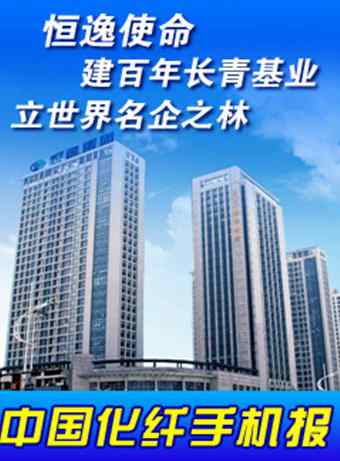 中国化纤手机报2023年第27期（总第657期）2023年7月27日 星期四主办：中国化学纤维工业协会协办：中纤网欢迎浏览http://www.ccfa.com.cnhttp://www.ccfei.comhttp://weibo.com/ccfa2012【本期导读】●中国纺织新材料高质量发展大会在吉林举行●中国化纤协会与三联新材、互帮纺织合作共建基地●理论、实验与创新绽放，纺织高训班揭开科技前沿和实验探索之谜●恒逸学者实验室正式启用●9家化纤相关企业上榜2023年《财富》中国500强●沙特阿美战略入股荣盛石化交易落地【行业动态】●中国纺织新材料高质量发展大会在吉林举行--------7月26日，中国纺织新材料高质量发展大会在吉林市举行，会议主题为“协同创新，共享未来”。本次会议由中国纺联、吉林省工信厅指导，吉林市人民政府、吉林省纺织工业协会主办，吉林化纤集团公司承办。中国纺联副会长端小平，中国化纤协会会长陈新伟、副会长吕佳滨、原副会长姜俊周，吉林化纤集团党委书记、董事长宋德武等领导嘉宾，以及来自中国、土耳其、韩国、印度、巴基斯坦等优秀企业家代表共计1200余人齐聚一堂，共话纺织新材料前沿技术、创新应用及高质量发展。吉林市市委副书记、市长王吉，吉林省工业和信息化厅副厅长穆可帧，吉林化纤集团党委书记、董事长宋德武分别为大会致辞。中国纺织工业联合会副会长端小平介绍了《建设纺织现代化产业体系行动纲要(2022-2035)》编制背景、总体要求、七项行动等，并分享了对行业未来发展的思考。会上，吉林化纤纺织新材料高质量发展在会上正式启动，其中包括“生态竹纤维全球推广”“碳纤维领域全覆盖”“人造丝高端领域应用”“腈纶棉纺拓展”四个方向。●中国化纤协会与三联新材、互帮纺织合作共建基地--------近日，中国化学纤维工业协会决定分别与三联新材、互帮纺织合作共建“差异化聚酯纤维新材料研发与定制基地”、“莱赛尔纤维应用研发及推广基地”。江苏三联新材料股份有限公司（三联新材）长期从事差异化聚酯纤维的研发与生产，主要产品包括非氨弹性纤维、涤纶超细纤维、阳离子纤维、S+Z复合丝、弹力仿棉双组分复合纤维、超吸排纤维、PBT纤维、循环再生纤维等。中国化纤协会和三联新材将围绕差异化聚酯纤维柔性化定制和规模化生产体系加强合作，推动产业链、创新链、人才链在洪泽有机融合和集聚，促进我国纤维新材料行业技术进步和高质量发展。江苏互帮纺织科技有限公司（互帮纺织）是国内莱赛尔系列纱线最大的研发生产销售商之一，其围绕国产莱赛尔纤维谋创新、拓市场，不断推动国产莱赛尔纤维在针织、牛仔、家纺等下游领域的应用。中国化纤协会和互帮纺织将以合作共建基地为基础和载体，充分发挥各自资源优势，加强国产莱赛尔纤维产业链协同创新和应用开发，不断提升终端品牌对国产莱赛尔纤维的认可度和满意度，加速国产莱赛尔纤维走向更广阔的市场。●理论、实验与创新绽放，纺织高训班揭开科技前沿和实验探索之谜--------7月22～23日，2023全国纺织复合人才培养工程高级培训班第五次“游学”在上海开讲。中国科学院朱美芳院士、上海纺织集团检测标准有限公司技术负责人丁若垚博士/高工、上海市纺织工业技术监督所标准化室副主任李红杰高工分别以“新时代 新材料 新赛道”、“纺织品功能性测试”、“化纤标准化现状与发展趋势”为题进行主题演讲。期间，纺织高训班走进东华大学、罗莱生活科技股份有限公司、上海纺织集团检测标准有限公司以及上海东方国创先进纺织创新中心等技术创新的前沿阵地参观学习。中国化学纤维工业协会副会长兼秘书长关晓瑞出席本次活动。●恒逸学者实验室正式启用--------7月26日，恒逸学者实验室启用仪式在恒逸研究院举行，恒逸石化常务副总裁、研究院院长王松林授予5位恒逸学者实验室牌匾。恒逸学者实验室拥有一流的设施和先进的仪器设备，涵盖了多个领域的研究方向，包括催化材料、面向国家重点战略需求等。恒逸学者实验室将以开放合作的理念，吸引国内外顶尖科学家和优秀青年人才加入，与企业、高校等机构建立紧密合作关系，通过跨界融合和创新思维，助力恒逸科技创新能力提升。同时，恒逸学者实验室还将注重人才培养工作、为年轻科研人员提供良好的发展平台和资源支持。此外，恒逸学者实验室还将组织国际学术交流活动，促进国内外科学家之间的合作与交流。恒逸学者实验室的启用，对推动恒逸科技转型具有重要意义。●9家化纤相关企业上榜2023年《财富》中国500强--------7月25日，《财富》杂志发布了2023年《财富》中国500强排行榜，该榜单同时包括了上市和非上市企业，今年500家上榜的中国公司在2022年的总营业收入达到15万亿美元，净利润达到7171亿美元。今年500家上榜的中国上市公司中，共有9家化纤相关企业上榜，分别为：恒力集团、荣盛集团、盛虹集团、恒逸集团、新疆中泰、桐昆集团、新凤鸣、华峰化学、唐山三友。●沙特阿美战略入股荣盛石化交易落地--------7月21日，拥有全球最大单体炼化基地的荣盛石化与作为世界领先的综合能源和化学品公司沙特阿美之间的战略合作又取得了新进展，战略入股事宜正式完成。根据今年3月27日双方签署的一揽子战略合作协议，沙特阿美通过其全资子公司阿美海外公司以246亿元人民币(按当前汇率约折合为34亿美元)收购了荣盛石化10%的股权，本次交易的完成对双方来说都具有里程碑式意义。通过强强联合，沙特阿美与荣盛石化将实现资源共享、优势互补、互利共赢，进而不断巩固双方之间的纽带及双方在全球石油化工领域的竞争优势。【宏观-财经】●国资委：推动国有资本向这三个行业集中-------​​7月25日至26日，国务院国资委举办地方国资委负责人国有企业改革深化提升行动研讨班。会议强调，推动国有资本向关系国家安全、国民经济命脉的重要行业集中，向提供公共服务、应急能力建设和公益性等关系国计民生的重要行业集中，向前瞻性战略性新兴产业集中，坚守主责、做强主业，当好“长期资本”“耐心资本”“战略资本”。业内人士表示，在竞争性领域，国有企业与民营企业通过公平竞争来共同参与、共同成长。【科技前沿】●国产百吨级氧化铝连续纤维制备关键技术取得突破-------​​近日，中国纺联组织召开了由上海榕融新材料科技有限公司、上海榕融新材料技术有限公司、天津工业大学、江南大学和天津科技大学共同完成的“百吨级国产氧化铝连续纤维关键技术及产业化”项目科技成果鉴定会，鉴定委员会认为项目成果整体达到国际先进水平。项目以制备百吨级高性能氧化铝连续纤维为目标，研发了静电辅助干法纺丝成型技术，研究了层间速度梯度环细化机理、稳态机械拉伸阶段细化机理、溶剂平衡扩散机制；形成了纺丝-铺丝-烧结-卷取一体化技术，实现了温度、湿度、张力的在线监测和调控；完成了百米宽跨距、渐变温煅烧炉窑装备和系统集成，实现了百吨级氧化铝连续纤维的稳定、高效、高质生产；开发了陶瓷纤维专用织造装备，实现了氧化铝连续纤维织物的高质低损织造。【卓越读书会】我愿意深深地扎入生活，吮尽生活的骨髓，过得扎实，简单，把一切不属于生活的内容剔除得干净利落，把生活逼到绝处，用最基本的形式，简单，简单，再简单。-------梭罗《瓦尔登湖》【市场快讯】●消光斜纹春亚纺面料要货者接踵而至-------该面料经纬线都采用涤纶全消光DTY 75D/72F为原料，织物按260T，采用斜纹理在喷水织机上交织而成，织造工艺别具匠心，染整工艺应用“环保型”染色，防水贴膜，功能性透气透湿，外观光泽和谐，无论质地、风格、手感、色泽、功能等方面均比半光春亚纺更胜一筹。其坯布幅宽为150cm，重量为115g/平方米，现市场成交价在7.50-8.00元/米之间。在色泽方面尤以咖啡、驼灰、玫红、上黄等色最受客商欢迎。该面料用途十分广阔，既可制作休闲风衣、夹克衫、冲锋衣、户外服，又可制作羽绒服、连衣裙、童装等。它以质地优、功能多、外观美等优势将占领今年下半年面料市场一席之地。【现货价格】注：外盘为周三价格。较上周涨跌为今日价格与上期报告对比。【市场行情】原油：原油仍处于季节性需求的窗口期，本周继续偏强震荡。本周WTI主力合约价格运行在78-80美元/桶，布伦特主力合约价格运行在82-84美元/桶。短周期内因进入欧美出行需求旺季，基本面支撑力相对较强，预计会维持偏强震荡格局。聚酯涤纶：本周PTA产量较前期有明显提升，市场基差已接近零；同时市场等待更多宏观方向指引，本周行情仍然震荡为主，向下有短期成本端及聚酯高开工的支撑，向上受限于聚酯开工已不可能再进一步提升的压力；PX仍处在季节性装置扰动比较多的时间窗口，再加上欧美调油需求旺季，短期仍然会保持高抗跌性。预计聚酯涤纶产业链跟随震荡。锦纶：本周锦纶市场走势上移，锦纶企业开机率在7.9成内，供货稳定。下游织造企业开工总体正常，采购小幅跟进。预计后市原料处于高位，锦纶行业保本线或微利，行情走势继续轻微上移。氨纶：原料坚挺，氨纶市场走势稳健，行业经营亏损，工厂开机率偏低，低价销售意向不足。终端纺织品各领域仍处于淡季，开工需求恢复不多，圆机、织布、经编企业综合开工在6成附近。后市预计氨纶稳健整理。粘胶纤维：粘胶短纤工厂以执行订单发货为主，有零星刚需小单采购。目前下游纱厂备料基本到7月底8月初左右，在高温天气及淡季订单略缩减趋势下，局部有转产及降负现象，市场看淡心态较浓。近期市场以调整、观望、等待为主。腈纶：本周原料丙烯腈回落，腈纶价格稳定，开工率高，但需求表现乏力，不过库存暂时可控。下周腈纶价格预计维持稳定。（本期完）※本手机报免费赠阅，如需宣传服务，或有任何意见、取消服务等，请致电中国化纤协会010-51292251-823。产品  今日价格  较上周涨跌PX外盘（台湾）  1062  34PTA外盘  830  0PTA内盘  5935  90MEG外盘  485  7MEG内盘  4105  45瓶级切片（华东）  7050  50聚酯切片(半光)  6800  -50涤纶短纤  7350  50涤纶POY  7650  70涤纶DTY  9200  100涤纶FDY  8750  50CPL内盘  12500  200锦纶切片  13500  300锦纶POY  15900  300锦纶DTY  17950  150锦纶FDY  16800  200粘胶短纤1.2D  12950  0粘胶长丝120D  43600  0腈纶短纤  13600  0氨纶40D  31500  0